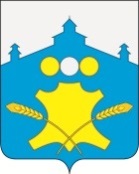 Земское собраниеБольшемурашкинского муниципального района Нижегородской области Р Е Ш Е Н И Е  10.06.2016 г.                                                                                                №  39О внесении изменений в Положение   о порядке ведения реестра муниципальных служащих Большемурашкинского муниципального района, утвержденного решением Земского собрания от 03.06.2008 года № 49.       В соответствии  с Федеральным законом от 02.03.2007 года № 25-ФЗ «О муниципальной службе в Российской Федерации», Законом Нижегородской области от 03.08.2007 года № 99-З «О муниципальной службе в Нижегородской области», Положением о муниципальной службе в Большемурашкинском муниципальном районе, утвержденное решением Земского собрания от 29.04.2008г № 29  ( с измен.,  внесенными реш. ЗС от 30.04.2009 г. № 28, от 22.09.2009 г.  №57, от 29.03.2012 г. № 16, от 21.02.2013г. № 03 от 17.06.2013 г. № 28, от 31.10.2013 №59, от 27.12.2013 г. №94 , от 28.03.2014г №17, от 26.03.2015 № 15, от 25.02.2016г.№12 ,  Земское собрание  р е ш и л о:       1. Внести изменения в Положение о порядке ведения реестра муниципальных служащих Большемурашкинского муниципального района, утвержденного решением Земского собрания от 03.06.2008 года № 49 (далее по тексту-Положение) следующего содержания:1.1.В пункте 2.1.1. части 2 Положения исключить слова –«категория должностей муниципальной службы»;1.2. Пункт 2.1.1.части 2 Положения после слов «курсы повышения квалификации» читать - «классный чин, дата его присвоения (если он был присвоен ранее)»; 1.3. Дополнить пункт 3.1. раздела 3 Реестра вторым абзацем следующего содержания:    «В регистрационном номере (коде) должности муниципальной службы в органах местного самоуправления Большемурашкинского муниципального района в Реестре первая цифра соответствует порядковому номеру раздела, вторая цифра - группе должностей ("высшая" - 1, "главная" - 2, "ведущая" - 3, "старшая" - 4, "младшая" – 5)».1.4.Пункт 4.2.8 части 4 Положения после слов  «повышение квалификации» читать «от 18 до 72 часов» (далее по тексту);         1.5. В Приложении к Положению о порядке ведения реестра муниципальных служащих Большемурашкинского муниципального  района графу 9 читать - «Классный чин, дата его присвоения (если он был присвоен ранее)».      2. Опубликовать в районной газете «Знамя»  настоящее решение.      3. Контроль за исполнением настоящего решения возложить на комиссию по местному самоуправлению и общественным связям (председатель Лесникова Л.Ю.)           Глава местного самоуправления,      председатель Земского собрания                                          С.И.Бобровских